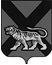 ТЕРРИТОРИАЛЬНАЯ ИЗБИРАТЕЛЬНАЯ КОМИССИЯ ГОРОДА СПАССКА-ДАЛЬНЕГОР Е Ш Е Н И Е08.07.2014			      г. Спасск-Дальний			    № 140/70В соответствии с пунктом 11 статьи 58 Федерального закона «Об основных гарантиях избирательных прав и права на участие в референдуме граждан Российской Федерации», частью 16 статьи 66 Избирательного кодекса Приморского края, на основании документов, представленных избирательным объединением «Местное отделение Политической партии СПРАВЕДЛИВАЯ РОССИЯ в городе Спасске-Дальнем Приморского края», выдвинувшим списки кандидатов на выборах депутатов Думы городского округа Спасск-Дальний, территориальная избирательная комиссия города Спасск-ДальнийРЕШИЛА:1. Разрешить уполномоченному представителю по финансовым вопросам, назначенному избирательным объединением «Местное отделение Политической партии СПРАВЕДЛИВАЯ РОССИЯ в городе Спасске-Дальнем Приморского края», Катаевой Ирине Аркадьевне открыть специальный избирательный счет для формирования избирательного фонда в дополнительном офисе ОАО «Сбербанк России» № 8635/0243 г. Спасск-Дальний, расположенном по адресу: Приморский край, г. Спасск-Дальний, ул. Ленинская, 42.2. Копию настоящего решения выдать уполномоченному представителю по финансовым вопросам, назначенному избирательным объединением «Местное отделение Политической партии СПРАВЕДЛИВАЯ РОССИЯ в городе Спасске-Дальнем Приморского края» Катаевой И. А.Председатель комиссии                                                                С.А. ЧеревиковаСекретарь  комиссии                                                                     Е.Г. БондаренкоОб открытии специального избирательного счета уполномоченным представителем по финансовым вопросам, назначенным избирательным объединением «Местное отделение Политической партии СПРАВЕДЛИВАЯ РОССИЯ в городе Спасске-Дальнем Приморского края», выдвинувшим списки кандидатов на выборах депутатов Думы городского округа Спасск-Дальний